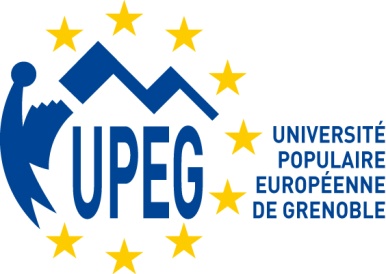 BULLETIN D’ADHÉSION  2023Nom : …………………………………………………………………………Prénom : …………………………………………………………………………Adresse : …………………………………………………………………………Code postal : ……………………. Ville : …………………………………………Tél. : …………………………………………………………………………E-mail : ………………………………………………………………………….Adhésion simple : 10 € Adhésion de soutien : 20 € Souhaitez vous faire un don à l’UPEG en plus de votre adhésion ?30 €         ou un montant de votre choix.Règlement par chèque libellé au nom de l’UPEG à retourner à l’UPEG - Maison de l'International - rue Hector Berlioz - Jardin de Ville - 38000 GrenobleVirement sur le compte bancaire de l’association : ……………..Date et Signature : 